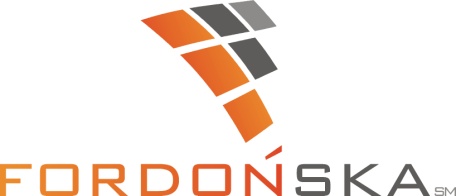 Fordońska  Spółdzielnia  Mieszkaniowa w Bydgoszczy  poszukuje pracownika (umowa o pracę) lub współpracownika (umowy zlecenia):Inspektora Nadzoru Branży ElektrycznejZakres obowiązków:pełnienie nadzoru inwestorskiego w rozumieniu przepisów Prawa Budowlanego nad pracami wykonywanymi przez firmy podwykonawcze sprawowanie kontroli zgodności realizacji prac budowlanych z projektem, przepisami oraz zasadami wiedzy technicznej i zawartą umową, pomoc przy planowaniu, organizacji prac, nadzór nad jakością, zgodnością z dokumentacją projektową oraz odbiór robót budowlanych,bieżąca współpraca z firmami wykonawczymi – egzekwowanie prawidłowości i terminowości wykonywanych prac,monitoring i analiza pracy systemów elektrycznych i elektroenergetycznych.Wymagania:doświadczenie zawodowe w pełnieniu samodzielnych funkcji technicznych w budownictwie w zakresie realizacji lub nadzorze nad robotami budowlanymi,uprawnienia budowlane w specjalności instalacyjnej w zakresie sieci, instalacji i urządzeń elektrycznych i elektroenergetycznych bez ograniczeń,dodatkowym atutem będzie posiadanie uprawnień SEP w zakresie Dozoru i Eksploatacji, przynależność do OIIB (opłacone składki),znajomość przepisów prawa budowlanego i przepisów techniczno-budowanych,znajomość branży elektrycznej i elektroenergetycznej,bardzo dobra organizacja pracy własnej i umiejętność pracy w zespole,dyspozycyjność, odpowiedzialność, zaangażowanie i konsekwencja w realizacji celów.Oferty prosimy przesyłać do dnia 15.04.2022 r.  e-mailem na adres: d.kmuk@fordonskasm.pl    Zastrzegamy sobie prawo skontaktowania się tylko z wybranymi kandydatami.W aplikacji prosimy umieścić klauzulę o ochronie danych osobowych: Wyrażam zgodę na przetwarzanie moich danych osobowych dla potrzeb niezbędnych do realizacji procesu rekrutacji (zgodnie z ustawą z dnia 10 maja 2018 roku o ochronie danych osobowych (Dz. Ustaw z 2018, poz. 1000) oraz zgodnie z Rozporządzeniem Parlamentu Europejskiego i Rady (UE) 2016/679 z dnia 27 kwietnia 2016 r. w sprawie ochrony osób fizycznych w związku z przetwarzaniem danych osobowych i w sprawie swobodnego przepływu takich danych oraz uchylenia dyrektywy 95/46/WE (RODO)).